Teaching for Mastery - Lesson Observation Record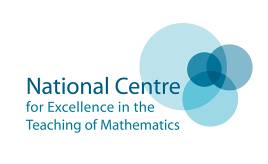 Remember the 5 big ideas (Coherence, Representation & Structure, Variation, Fluency and Mathematical Thinking)SchoolDateObserversObserversGradeClass sizeMain focus of lesson (topic / content) Main focus of lesson (topic / content) Main focus of lesson (topic / content) Main focus of lesson (topic / content) Summary  of the structure of the lesson (in particular try to capture the logical coherent journey in the mathematical ideas being presented)Summary  of the structure of the lesson (in particular try to capture the logical coherent journey in the mathematical ideas being presented)Summary  of the structure of the lesson (in particular try to capture the logical coherent journey in the mathematical ideas being presented)Summary  of the structure of the lesson (in particular try to capture the logical coherent journey in the mathematical ideas being presented)Features ExamplesExamplesReflection/CommentProcedural variation – How is variation in the examples used to draw attention to certain features and to provide opportunities for intelligent practice?Conceptual variation – How is the concept presented in different ways?Teaching the whole class togetherPrecise use of mathematical language /key questions / stem sentencesOpportunities for all pupils to achieve greater depth Discussion inc. sharing and critiquing of answers and strategiesDifficulty point / misconceptions made explicit Anything else that you noticed?Strategies / techniques / ideas to try in your own lessonsQuestions to ask after the lesson and notes from discussion